MULTIPLICACIÓN POR 5Para multiplicar por 5, al número se le agrega un cero a su derecha y se divide entre 2.Por ejemplo: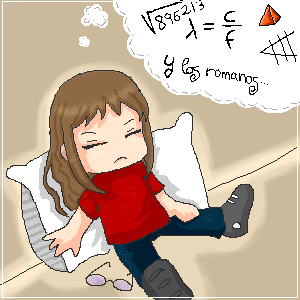 52x5 =  = 260128x5 = = 640COMPLETA MENTALMENTE48 x 5= 		110 x 5=63 x 5=		140 x 5=